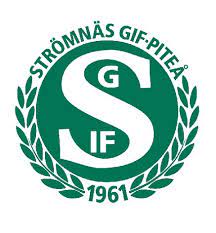 Strömnäs GIF HKInbjuder till sammandrag för P/F U10DAG och DATUMPitholms sporthall, PiteåAnmäl er senast den DATUM tillMAILAnge förening, antal lag, ålder och kontaktpersonens mobilnummer och mejl i er anmälan.Ange även om ni har specifika önskemål kring matchtider, om ni reser flera lag tillsammans, osv.Det kommer att finnas försäljning av………..Varmt välkomna önskarStrömnäs GIF HK